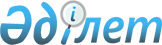 Об утверждении норматива отчисления части чистого дохода районных государственных коммунальных предприятий
					
			Утративший силу
			
			
		
					Постановление Мунайлинского районного акимата Мангистауской области от 31 марта 2014 года № 111-қ. Зарегистрировано Департаментом юстиции Мангистауской области 29 апреля 2014 года № 2407. Утратило силу постановлением акимата Мунайлинского района Мангистауской области от 25 марта 2016 года № 67-қ      Сноска. Утратило силу постановлением акимата Мунайлинского района Мангистауской области от 25.03.2016 № 67-қ(вводится в действие со дня подписания).

      Примечание РЦПИ.

      В тексте документа сохранена пунктуация и орфография оригинала.

      В соответствии с Кодексом Республики Казахстан от 10 декабря 2008 года "О налогах и других объязательных платежах в бюджет (Налоговый кодекс)", Законами Республики Казахстан от 23 января 2001 года "О местном государственном управлении и самоуправлении в Республике Казахстан", от 1 марта 2011 года "О государственном имуществе" и постановлением Правительства Республики Казахстан от 2 мая 2013 года № 448 "Об утверждении норматива отчисления части чистого дохода республиканских государственных предприятий и внесении изменения в постановление Правительства Республики Казахстан от 31 декабря 2008 года № 1339 "Об утверждении перечня уполномоченных органов, ответственных за взимание поступлений в республиканский бюджет, за возврат из бюджета и (или) зачет излишне (ошибочно) уплаченных сумм и осуществляющих контроль за поступлениями в бюджет неналоговых поступлений, поступлений от продажи основного капитала, трансфертов, сумм погашения бюджетных кредитов, от продажи финансовых активов государства, займов", акимат Мунайлинского района ПОСТАНОВЛЯЕТ:

      1. Утвердить прилагаемый норматив отчисления части чистого дохода районных государственных коммунальных предприятий.

      2. Государственному учереждению "Мунайлинский районный отдел экономики и финансов" (Сұңғат Шынар Сұңғатқызы) обеспечить государственную регистрацию данного постановления в органах юстиции, его официальное опубликование в средствах масcовой информации и размещение на информационно – прававой системе "Әділет".

      3. Контроль за исполнением данного постановления возложить на заместителя акима района Ондабаева К.

      4. Настоящее постановление вступает в силу со дня государственной регистрации в органах юстиции и вводится в действие по истечении десяти календарных дней после дня его первого официального опубликования.



      "СОГЛАСОВАНО"

      Руководитель государственного 

      учреждения "Мунайлинский 

      районный отдел жилищно-коммунального 

      хозяйства, пассажирского транспорта 

      и автомобильных дорог"

      Абыханов Карасай Бегалиевич

      31.03.2014 г.


      Руководитель государственного

      учреждения "Мунайлинский 

      районный отдел сельского 

      хозяйства и ветеринарии"

      Хамиев Шамгали Смитович

      31.03.2014 г.


      Руководитель государственного

      учреждения "Отдел экономики и

      финансов Мунайлинского района"

      Сұңғат Шынар Сұңғатқызы

      31.03.2014 г.

 Норматив отчисления части чистого дохода районных государственных коммунальных предприятий      Норматив отчисления части чистого дохода районных коммунальных государственных предприятий в местный бюджет определяется следующим образом: 


					© 2012. РГП на ПХВ «Институт законодательства и правовой информации Республики Казахстан» Министерства юстиции Республики Казахстан
				
      Аким

Абилов Е.
Утвержден постановлением акимата
Мунайлинского района № 111-қ
от 31 марта 2014 годаЧистый доход от 0 тенге до 500 000 тенге

3 процента с суммы чистого дохода

Чистый доход от 500 001 тенге до 1 000 000 тенге

5 процентов с суммы чистого дохода

Чистый доход от 1 000 001 тенге до 2 000 000 тенге

7 процентов с суммы чистого дохода

Чистый доход от 2 000 001 тенге до 3 000 000 тенге

10 процентов с суммы чистого дохода

Чистый доход от 3 000 001 тенге до 10 000 000 тенге

300 000 тенге+12 процентов с суммы, превышающей чистый доход в размере

3 000 000 тенге

Чистый доход от 10 000 001 тенге до 50 000 000 тенге

1 140 000 тенге+15 процентов с суммы, превышающей чистый доход в размере

10 000 000 тенге 

Чистый доход от 50 000 001 тенге до 250 000 000 тенге 

7 140 000 тенге+20 процентов с суммы, превышающей чистый доход в размере

50 000 000 тенге

Чистый доход от 250 000 001 тенге

до 500 000 000 тенге

47 140 000 тенге+25 процентов с суммы, превышающей чистый доход в размере

250 000 000 тенге

